                                                                     Załącznik nr 2       do Procedury zgłaszania przypadków  nieprawidłowości oraz ochrony osób dokonujących zgłoszeń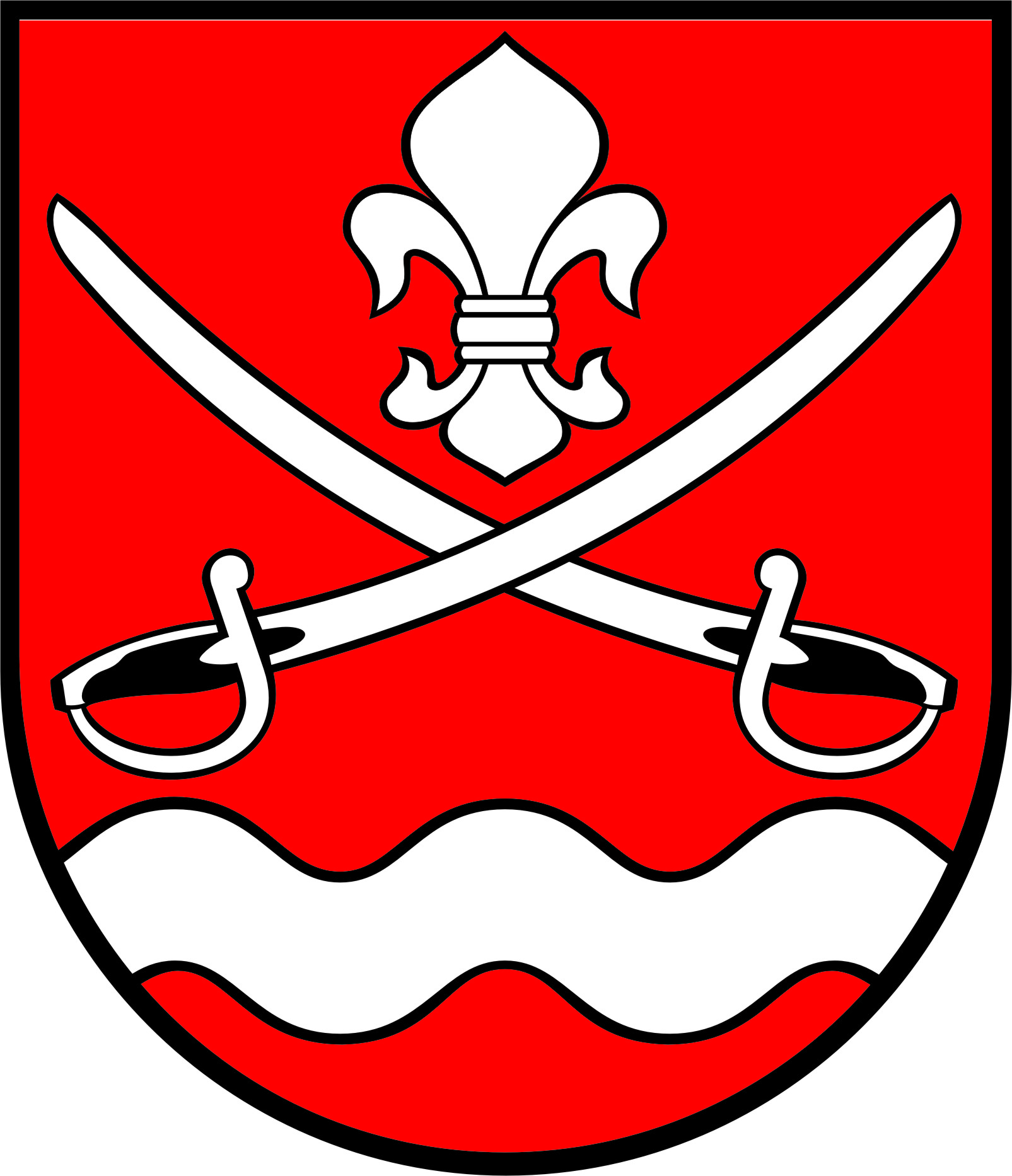 Urząd Gminy Nowa Wieś Wielkaadres: 86-060 Nowa Wieś Wielka, ul. Ogrodowa 2telefon: 52 320 68 68e-mail: sygnalista@nowawieswielka.pl Karta InformacyjnaKarta InformacyjnaNazwa sprawy: Zgłaszanie naruszeń/ nieprawidłowościNazwa sprawy: Zgłaszanie naruszeń/ nieprawidłowościI. Podstawa Prawnadyrektywa Parlamentu Europejskiego i Rady (UE) 2019/1937 z dnia 23 października 2019 r.             w sprawie ochrony osób zgłaszających naruszenia prawa Unii (Dz. U. UE. L. z 2019 r. Nr 305, str. 17), zarządzenie nr  28/21 Wójta Gminy Nowa Wieś Wielka z dnia 1 grudnia 2021 r. w sprawie wdrożenia w Urzędzie Gminy Nowa Wieś Wielka procedury zgłaszania przypadków nieprawidłowości oraz ochrony osób dokonujących zgłoszeńI. Podstawa Prawnadyrektywa Parlamentu Europejskiego i Rady (UE) 2019/1937 z dnia 23 października 2019 r.             w sprawie ochrony osób zgłaszających naruszenia prawa Unii (Dz. U. UE. L. z 2019 r. Nr 305, str. 17), zarządzenie nr  28/21 Wójta Gminy Nowa Wieś Wielka z dnia 1 grudnia 2021 r. w sprawie wdrożenia w Urzędzie Gminy Nowa Wieś Wielka procedury zgłaszania przypadków nieprawidłowości oraz ochrony osób dokonujących zgłoszeńII. Opis ogólny – kogo dotyczy, kto może zgłaszać nieprawidłowości (zakres podmiotowy): osoby, które posiądą wiedzę o informacji na temat naruszeń występujących przy wykonywaniu pracy lub przy realizacji zadań na rzecz Urzędu Gminy Nowa Wieś Wielka, w jej imieniu lub w jej interesie, powinny bezzwłocznie dokonać zgłoszenia wskazując na fakty, zdarzenia i okoliczności im wiadome; osoby te powinny działać w dobrej wierze oraz w oparciu o racjonalne elementy faktyczne.II. Opis ogólny – kogo dotyczy, kto może zgłaszać nieprawidłowości (zakres podmiotowy): osoby, które posiądą wiedzę o informacji na temat naruszeń występujących przy wykonywaniu pracy lub przy realizacji zadań na rzecz Urzędu Gminy Nowa Wieś Wielka, w jej imieniu lub w jej interesie, powinny bezzwłocznie dokonać zgłoszenia wskazując na fakty, zdarzenia i okoliczności im wiadome; osoby te powinny działać w dobrej wierze oraz w oparciu o racjonalne elementy faktyczne.III. Wymagane dokumentyzgłoszenia w postaci elektronicznej - załącznik do karty informacyjnejIII. Wymagane dokumentyzgłoszenia w postaci elektronicznej - załącznik do karty informacyjnejIV. Opłaty  –  brakIV. Opłaty  –  brakV. Termin załatwienia sprawynależy podać termin - przykładowo: do trzech miesięcy/ do sześciu miesięcyV. Termin załatwienia sprawynależy podać termin - przykładowo: do trzech miesięcy/ do sześciu miesięcyVI. Jednostka odpowiedzialna  – Wójt Gminy Nowa Wieś WielkaVI. Jednostka odpowiedzialna  – Wójt Gminy Nowa Wieś WielkaVII. UwagiForma zgłaszania nieprawidłowości:za pomocą poczty elektronicznej na adres: „sygnalista@nowawieswielka.pl”,VII. UwagiForma zgłaszania nieprawidłowości:za pomocą poczty elektronicznej na adres: „sygnalista@nowawieswielka.pl”,Klauzula informacyjna w związku z przetwarzaniem danych osobowych sygnalisty:Wójt Gminy Nowa Wieś Wielka z siedzibą w Nowej Wsi Wielkiej przy ul. Ogrodowej 2 informuje, że przetwarzanie Pani/Pana danych osobowych odbywa się zgodnie z przepisami ogólnego rozporządzenia o ochronie danych osobowych - RODO (Dz. U. UE. L z 2016 r. Nr 119, str.1). Szczegółowe informacje o zasadach przetwarzania danych osobowych oraz przysługujących Pani/Pana prawach z tym związanych znajdują się na naszej stronie Biuletynu Informacji Publicznej (BIP) pod adresem: www.bip.nowawieswielka.pl w zakładce RODO.Klauzula informacyjna w związku z przetwarzaniem danych osobowych sygnalisty:Wójt Gminy Nowa Wieś Wielka z siedzibą w Nowej Wsi Wielkiej przy ul. Ogrodowej 2 informuje, że przetwarzanie Pani/Pana danych osobowych odbywa się zgodnie z przepisami ogólnego rozporządzenia o ochronie danych osobowych - RODO (Dz. U. UE. L z 2016 r. Nr 119, str.1). Szczegółowe informacje o zasadach przetwarzania danych osobowych oraz przysługujących Pani/Pana prawach z tym związanych znajdują się na naszej stronie Biuletynu Informacji Publicznej (BIP) pod adresem: www.bip.nowawieswielka.pl w zakładce RODO.